          КАРАР                                                                   РЕШЕНИЕ         12 апреля  2016 й.                   №  75                        12 апреля 2016 г.       Руководствуясь Федеральным законом от 02.03.2007 года №25-ФЗ «О муниципальной службе в Российской Федерации», Указом Президента Российской Федерации от 22.12.2015 года №650 «О порядке сообщения лицами, замещающими отдельные государственные должности Российской Федерации, должности федеральной государственной службы, и иными лицами о возникновении личной заинтересованности при исполнении должностных обязанностей, которая приводит или может привести к конфликту интересов, и о внесении изменений в некоторые акты Президента Российской Федерации», Законом Республики Башкортостан от 16.07.2007 года №453-з «О муниципальной службе в Республике Башкортостан», Постановлением  Администрации муниципального района Белебеевский район Республики Башкортостан от 25.03.2016 №387 «Об утверждении Положения о порядке сообщения муниципальными служащими Администрации муниципального района Белебеевский район Республики Башкортостан о возникновении личной заинтересованности при исполнении должностных обязанностей, которая приводит или может привести к конфликту интересов», РЕШИЛ:Утвердить Проект Решения Совета сельского поселения Максим - Горьковский сельсовет муниципального района Белебеевский район Республики Башкортостан  «Об утверждении Положения о порядке сообщения муниципальными служащими  и иными лицами замещающие муниципальные должности Администрации сельского поселения Максим - Горьковский сельсовет муниципального района Белебеевский район Республики Башкортостан о возникновении личной заинтересованности при исполнении должностных обязанностей, которая приводит или может привести к конфликту интересов.2. Настоящее Решение разместить на официальном сайте Администрации сельского поселении Максим - Горьковский сельсовет муниципального района Белебеевский район Республики Башкортостан и на информационном стенде Администрации сельского поселения .   3. Контроль за исполнением настоящего Решения оставляю за собой.Глава  сельского поселения 		                 Н.К.КрасильниковаНастоящим Положением определяется порядок сообщения муници-пальными служащими и иными лицами,  замещающие муниципальные должности,  Администрации сельского поселения Максим - Горьковский сельсовет муниципального  района Белебеевский район Республики Башкортостан (далее - Администрация) о возникновении личной заинтересованности при исполнении должностных обязанностей, которая приводит или может привести к конфликту интересов.Муниципальные служащие и иные лица, замещающие муниципальные должности Администрации обязаны сообщать о возникновении личной заинтересованности при исполнении должностных обязанностей, которая приводит или может привести к конфликту интересов, а также принимать меры по предотвращению или урегулированию конфликта интересов.Сообщение оформляется в письменной форме в виде уведомления о возникновении личной заинтересованности при исполнении должностных обязанностей, которая приводит или может привести к конфликту интересов, согласно Приложению.Уведомление предварительно рассматривается отделом муниципальной службы и кадровой работы Администрации (далее - Отдел), который осуществляет подготовку мотивированного заключения по результатам рассмотрения.Отдел  имеет право получать от муниципальных служащих и иных лиц замещающие муниципальные должности Администрации, направивших уведомления, пояснения по изложенным в них обстоятельствах, подготавливать для направления в установленном порядке запросы в государственные органы, органы местного самоуправления и  заинтересованные организации.Уведомления, мотивированные заключения и другие материалы, полученные в ходе предварительного рассмотрения уведомлений, представляются Отделом в течение семи рабочих дней со дня поступления уведомлений председателю Комиссии по соблюдению требований к служебному поведению и урегулированию  конфликта интересов (далее - Комиссия).	В случае направления запросов, указанных в пункте 4 настоящего Положения, уведомления, заключения и другие материалы представляются в Ко-миссию в течение 45 дней со дня поступления уведомлений в Отдел. Указанный срок может быть продлен, но не более чем на 30 дней. По результатам рассмотрения уведомлений Комиссия принимает одно из следующих решений:а) признать, что при исполнении должностных обязанностей лицом, направившим уведомление, конфликт интересов отсутствует;б) признать, что при исполнении должностных обязанностей лицом, направившим уведомление, личная заинтересованность приводит или может привести к конфликту интересов;в) признать, что лицом, направившим уведомление, не соблюдались требования об урегулировании конфликта интересов.Решения Комиссии подлежат направлению Главе Администрации.В случае принятия решений, предусмотренных подпунктами«б» и «в» пункта 6 настоящего Положения, Глава Администрации принимает меры или обеспечивает принятие мер по предотвращению или урегулированию конфликта интересов либо рекомендует лицу, направившему уведомление, принять такие меры.Глава Администрации  уведомление о возникновении личной заинтересо-ванности при исполнении должностных обязанностей, которая приводит или может привести к конфликту интересов, направляет для рассмотрения Председателю Совета  сельского поселения Максим - Горьковский сельсовет муниципального  района Белебеевский район Республики Башкортостан.(отметка об ознакомлении)Главе Администрации сельского поселении Максим - Горьковский сельсовет муниципального района Белебеевский район Республики Башкортостан(Ф.И.О., замещаемая должность)УВЕДОМЛЕНИЕ
о возникновении личной заинтересованности
при исполнении должностных обязанностей,
которая приводит или может привести к конфликту интересовСообщаю о возникновении у меня личной заинтересованности при исполнении должностных обязанностей, которая приводит или может привести к конфликту интересов (нужное подчеркнуть).Обстоятельства, являющиеся основанием возникновения личной заинтересованности:
Должностные обязанности, на исполнение которых влияет или может повлиять личная заинтересованность:  Предлагаемые меры по предотвращению или урегулированию конфликта интересов:
Намереваюсь (не намереваюсь) лично присутствовать на заседании Комиссии по соблюдению требований к служебному поведению муниципальных служащих и урегулированию  конфликта интересов при рассмотрении настоящего уведомления (нужное подчеркнуть).БАШКОРТОСТАН   РЕСПУБЛИКА3ЫБ2л2б2й районы муниципаль райлныны8Максим-Горький ауыл  Советы ауыл  бил2м23е  Советы.Горький ис. ПУЙ ауылы, Бакса  урамы, 3          Тел. 2-07-40, факс: 2-08-98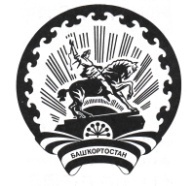 РЕСПУБЛИКА   БАШКОРТОСТАНСовет  сельского поселенияМаксим – Горьковский  сельсоветмуниципального района  Белебеевский район452014, с. ЦУП им. М, Горького, ул. Садовая, д.3         Тел. 2-08-98, факс: 2-08-98Положениео порядке сообщения муниципальными служащими и иными лицами, замещающие муниципальные должности Администрации сельского поселения Максим - Горьковский сельсовет муниципального  района Белебеевский район Республики Башкортостан  о возникновении личной заинтересованности при исполнении должностных обязанностей, которая приводит или может привести к конфликту интересовПриложение к Решению №75 от 12.04.2016г. о порядке сообщения муниципальными  служащими и иными лицами, замещающие муниципальные должности Администрации сельского поселении Максим - Горьковский сельсовет муниципального района Белебеевский район Республики Башкортостан о возникновении личной заинтересованности при исполнении должностных обязанностей, которая приводит или может привести к конфликту интересов.“”20г.